Questionnaire d’évaluation de satisfaction des demandeurs d’emploi 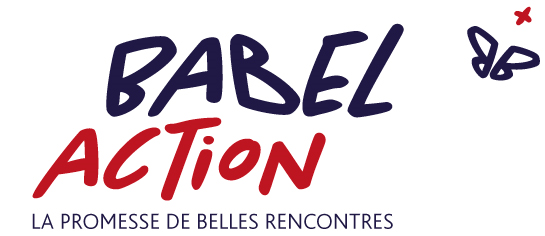 1/ Selon vous, quels sont les points positifs de cette action ?2/ Quels sont les points à améliorer ? 3/ Que vous a  apporté cette action ?4 / Une suite a-t-elle été donnée avec un/des employeurs présents ? 5/ Seriez-vous prêts à témoigner de votre expérience   	oui		 non6/ Evaluation globale de cette action :  Très satisfaisant		 Satisfaisant		  Peu satisfaisant 	 Très insatisfaisant Commentaires/Remarques/Suggestions :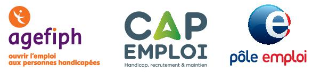 ORGANISATION : Cap emploi 83 et Pôle emploiEVALUATION DE L’ACTION  AUPRES DES DEMANDEURS D’EMPLOI PRESENTS LE 21 NOVEMBRE 2019